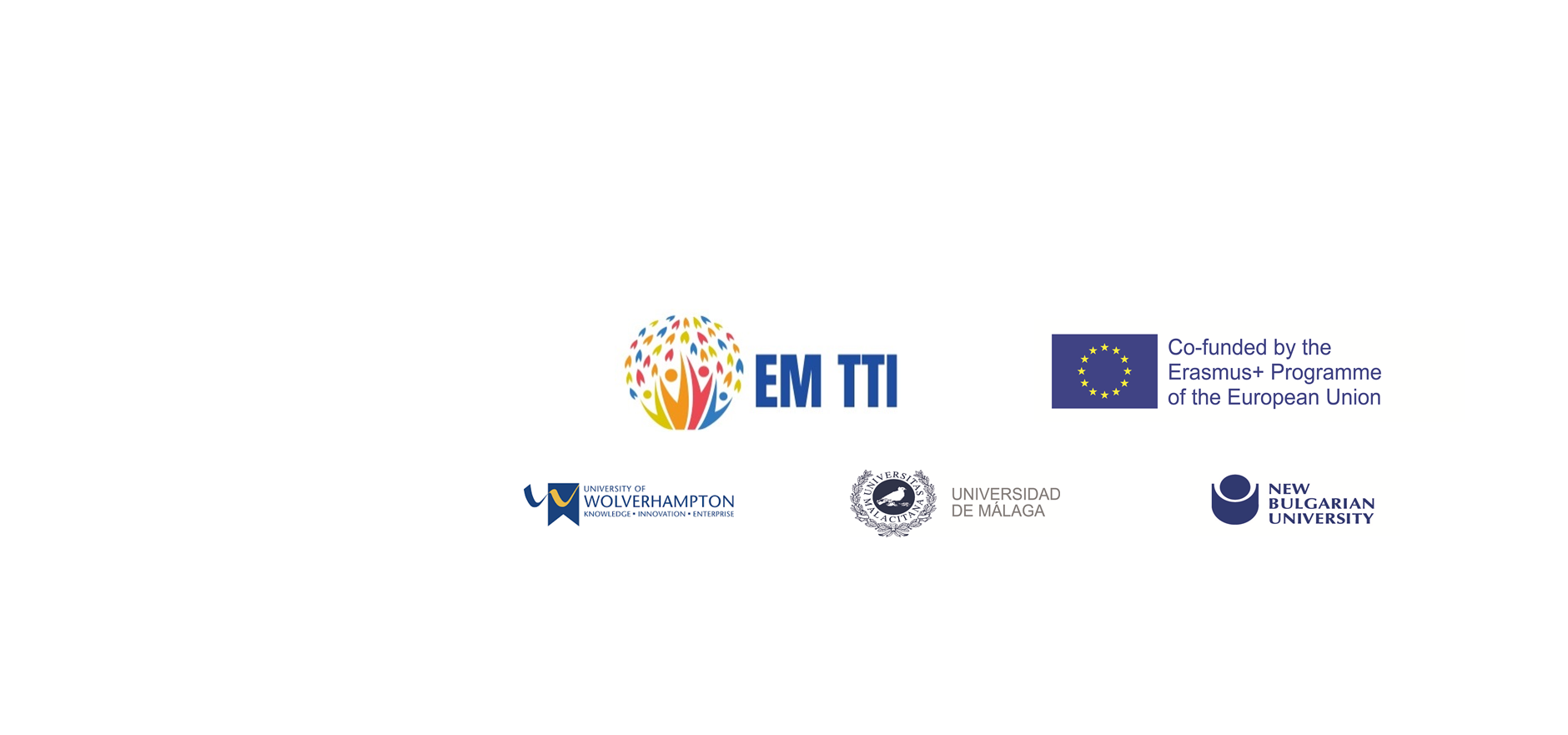 Forms to be completed and returned to contact@em-tti.eu CV in Europass format2 referencesVisiting Scholar Application with all sections filledMotivationPlease enter a brief description of your motivation, particularly outlining how you match the teaching and research model of the EM TTI partner you are applying for.Teaching experiencePlease enter a brief description of your teaching experience in the subject you wish to teach during your visit and in accordance to the modules listed in EM TTI.Number of years of teaching experience: _ _ _ _  months and _ _ _ _  yearsResearch experiencePlease enter a brief description of your research experience in the subject you wish to teach during your visit and in accordance to the modules listed in EM TTI.Number of years of research experience: _ _ _ _  months and _ _ _ _  yearsIndustrial experiencePlease enter a brief description of your industrial experience in the subject you wish to teach during your visit and in accordance to the modules listed in EM TTI.Number of years of industrial experience: _ _ _ _  months and _ _ _ _  years